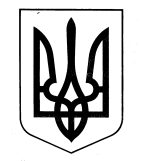 МІНІСТЕРСТВО ОСВІТИ І НАУКИ УКРАЇНИДержавна наукова установа«ІНСТИТУТ МОДЕРНІЗАЦІЇ ЗМІСТУ ОСВІТИ»вул. Митрополита Василя Липківського, . Київ, 03035, тел./факс: (044) 248-25-1325.07.2016 № 2.1/10-1826                   На №		 від _________Ректорам (директорам) інститутів післядипломної педагогічної  освітиПро проведення фінального етапуХII Всеукраїнського турніруюних економістів	Повідомляємо, що фінальний етап ХII Всеукраїнського турніру юних           економістів відбудеться у жовтні-листопаді 2016 року. Турнір буде проведено      відповідно до вимог Положення про Всеукраїнські учнівські олімпіади,            турніри, конкурси з навчальних предметів, конкурси-захисти науково-дослідницьких робіт, олімпіади зі спеціальних дисциплін та конкурси фахової майстерності (зі змінами), затвердженого наказом Міністерства освіти і науки, молоді та спорту України від 22 вересня 2011 р. № 1009, зареєстрованого в       Міністерстві юстиції України 17 листопада 2011 р. за № 1318/20056. 	Отримати інформацію щодо умов участі у фінальному етапі                                      XІІ Всеукраїнського турніру юних економістів можна за тел. (044) 248-18-13,                 e-mail: obdarovani.iitzo@ukr.net, відділ організації конкурсів і подій Інституту модернізації змісту освіти. Завдання, що пропонуються для фінального етапу змагань (додаток) надруковано у журналі «Географія та економіка в рідній школі», № 1, 2016,                 у журналі «Економіка в школах України», № 12 (133), 2015.Бурлака О .М., 248-18-13Додаток 							 до листа Інституту модернізації 							 змісту освіти 							 25.07.2016 № 2.1/10-1826Завдання XIІ Всеукраїнського турніру юних економістівПитання на чвертьфінал та півфіналЯк різке збільшення курсу долара США змінило життя українців?Як забезпечити стабільність національної грошової одиниці – гривні?Економічна криза в Греції: чи є майбутнє у Європейського Союзу?Причини та наслідки «очищення» банківської системи України в умовах кризи та економічної нестабільності.Перспективи розвитку 5 і 6 технологічних укладів в Україні.Порівняйте соціальну відповідальність бізнесу в Україні та розвинутих країнах.Охарактеризуйте людський капітал та оцініть перспективи його розвитку в Україні.Оцініть переваги та недоліки вітчизняної моделі «дешевої робочої сили».Проблеми розподілу доходів: тенденції та соціально-економічні наслідки.Обґрунтуйте власну модель оподаткування доходів та майна в Україні.Які економічні фактори сприятимуть збільшенню середньої тривалості життя українців?Теорія еластичності та її практичне застосування.Ринок туристичних послуг в Україні: сучасний стан та перспективи розвитку.Міжнародна трудова міграція: причини, тенденції та наслідки.Конкуренція і монополія: зміна співвідношення в процесі еволюції ринкових відносин.Розвиток сфери послуг як ознака формування постіндустріального суспільства.Інфляція в економіці України та ефективність антиінфляційної політики держави.Структура національної економіки та шляхи її удосконалення.Продаж землі сільськогосподарського призначення в Україні: за і проти.Україна, її місце та перспективи в умовах глобалізації світового господарства.Питання на фіналЧи можливий обвал курсу долара США: передумови та соціально-економічні наслідки?Виробництво сланцевого газу в Україні: шлях до енергетичної незалежності чи екологічної катастрофи? Старіння населення: тенденції та вплив на структуру національної економіки.Кейнсіанська та монетаристська моделі державного регулювання економіки: можливості застосування в сучасних умовах.Трансформація зовнішньоекономічної діяльності України під впливом світових глобалізацій них процесів.Автори: Бицюра Ю.В., Черкавський О.В., Гронтковська Г.Е., Мальчик М.В., Попко О.В., Смулка В.В.В. о. директораЮ. І. Завалевський	